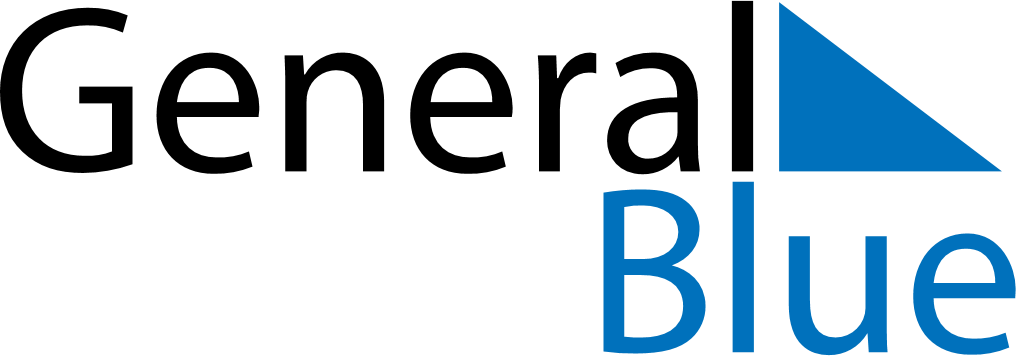 March 2025March 2025March 2025March 2025March 2025March 2025MexicoMexicoMexicoMexicoMexicoMexicoSundayMondayTuesdayWednesdayThursdayFridaySaturday12345678910111213141516171819202122Benito Juárez’s birthday (day off)Benito Juárez’s birthday232425262728293031NOTES